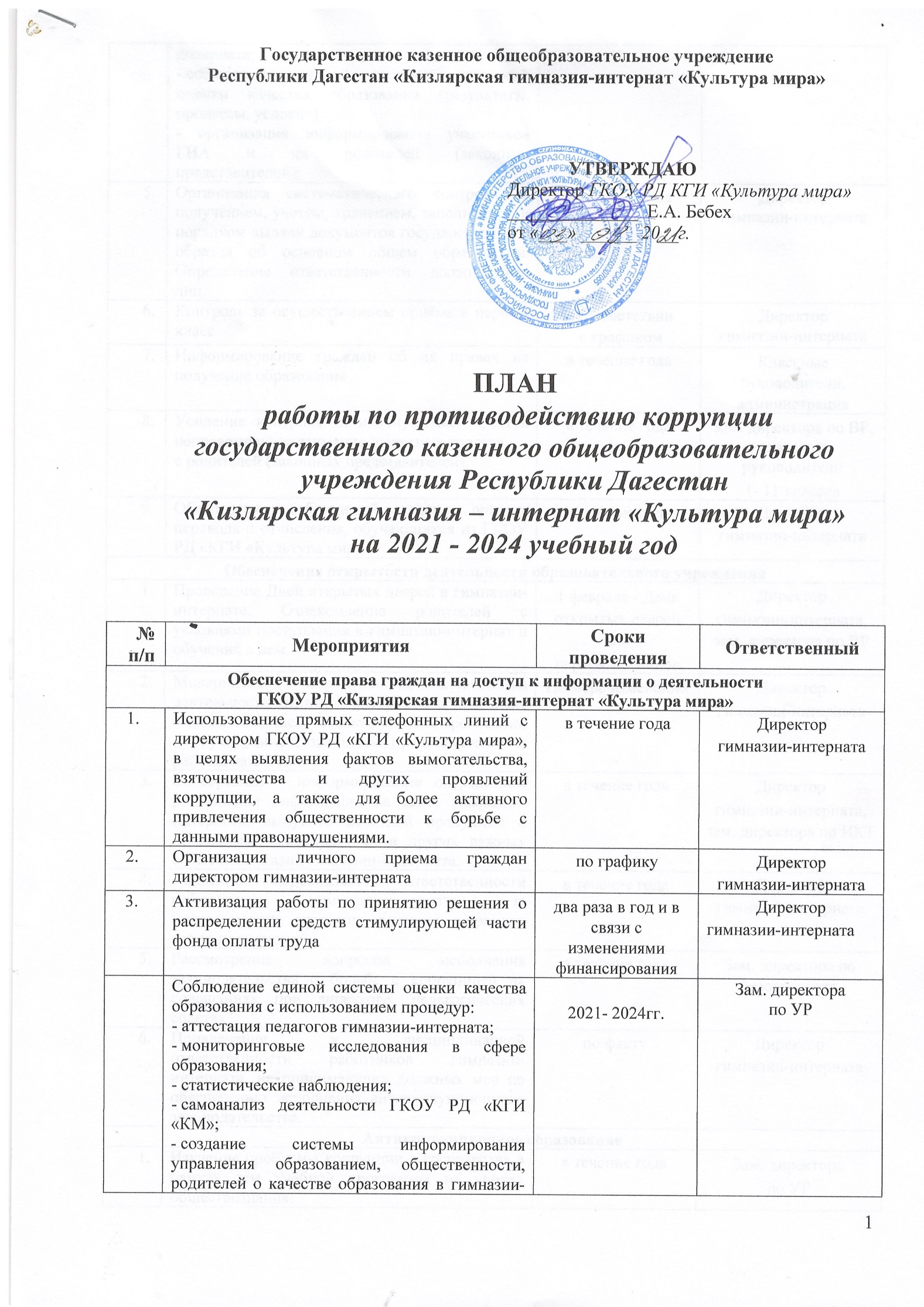 Заместитель директора гимназии-интернатапо безопасности                                                                                        Акаев С.З.интерната;- соблюдение единой системы критериев оценки качества образования (результаты, процессы, условия)- организация информирования участников ГИА и их родителей (законных представителей);2021- 2024гг.Зам. директора по УР 5.Организация систематического контроля за получением, учетом, хранением, заполнением и порядком выдачи документов государственного образца об основном общем образовании. Определение ответственности должностных лиц.в течение годаДиректор гимназии-интерната 6.Контроль за осуществлением приёма в первый классв соответствии с графикомДиректор гимназии-интерната 7.Информирование граждан об их правах на получение образованияв течение годаКлассные руководители, администрация8.Усиление контроля за недопущением фактов неправомерного взимания денежных средств с родителей (законных представителей).в течение годаЗам. директора по ВР,классные руководители 1- 11 классов9.Обеспечение соблюдений правил приема, перевода и отчисления, обучающихся из ГКОУ РД «КГИ «Культура мира» в течение годаДиректор гимназии-интернатаОбеспечение открытости деятельности образовательного учрежденияОбеспечение открытости деятельности образовательного учрежденияОбеспечение открытости деятельности образовательного учрежденияОбеспечение открытости деятельности образовательного учреждения1.Проведение Дней открытых дверей в гимназии-интернате. Ознакомление родителей с условиями поступления в гимназию-интернат и обучения в нем.1 февраля - День открытых дверей дляпервоклассниковДиректор гимназии-интерната, зам. директора по ВР2.Модернизация нормативно-правовой базы деятельности гимназии-интерната, в том числе в целях совершенствования единых требований к обучающимся, законным представителям и работникам ОУПо мере измененийДиректор гимназии-интерната3.Своевременное информирование посредством размещения информации на сайте гимназии-интерната, выпусков печатной продукции о проводимых мероприятиях и других важных событиях в жизни гимназии-интерната. в течение годаДиректор гимназии-интерната, зам. директора по ИКТ4.Усиление персональной ответственности работников гимназии-интерната за неправомерное принятие решения в рамках своих полномочий.в течение годаДиректор гимназии-интерната 5.Рассмотрение вопросов исполнения законодательства о борьбе с коррупцией на совещаниях при директоре, педагогических советахв течение годаЗам. директора по безопасности6.Привлечение к дисциплинарной ответственности работников гимназии-интерната, не принимающих должных мер по обеспечению исполнения антикоррупционного законодательства.по фактуДиректор гимназии-интерната Антикоррупционное образованиеАнтикоррупционное образованиеАнтикоррупционное образованиеАнтикоррупционное образование1.Изучение проблемы коррупции в государстве в рамках тем учебной программы на уроках обществознания.в течение годаЗам. директора по УР2.Ознакомление обучающихся со статьями УК РФ о наказании за коррупционную деятельностьоктябрь (ежегодно)Зам. директора по безопасности3.Выставка книг в библиотеке «Нет коррупции!»октябрь – ноябрь (ежегодно)Педагог-библиотекарь4.Социологический опрос «Отношение учащихся гимназии-интерната к явлениям коррупции»ноябрь (ежегодно)Классные руководители5.Творческая работа (сочинение, эссе) среди обучающихся 7-11 классов на темы:«Если бы я стал президентом», «Как бороться со взятками», «Легко ли всегда быть честным?»январь (ежегодно)Классные руководители6.Проведение серии классных часов «Открытый диалог» со старшеклассниками (8-9 кл.), подготовленных с участием обучающихся по теме антикоррупционной направленности: -Мои права. -Я- гражданин.-Потребности и желания. (1-4 класс). -Гражданское общество и борьба с коррупцией.-Источники и причины коррупции. -Учащиеся против коррупции. -Условия эффективного противодействия коррупции. -Почему в России терпимое отношение к коррупции (9-11 классы)февраль - май (ежегодно)Классные руководители 1- 11 классов7.Проведение тематических классных часов, посвященных вопросам коррупции в государстве (7-11 классы). Роль государства в преодолении коррупции.в течение годаКлассные руководители 7- 11 классов.8.Конкурс среди учащихся на лучший плакат антикоррупционной направленностидекабрь (ежегодно) Вожатая гимназии-интерната9.Организация и проведение к Международному дню борьбы с коррупцией (9 декабря), различных мероприятий:-        -проведение классных часов и родительских собраний на тему «Защита законных интересов несовершеннолетних от угроз, связанных с коррупцией».-        -обсуждение проблемы коррупции среди работников гимназии-интерната-        -анализ исполнения Плана мероприятий противодействия коррупции в гимназии-интернатаоктябрь – декабрь (ежегодно)Учитель ОБЖ, Классные руководители 1- 11 классовРабота с родителямиРабота с родителямиРабота с родителямиРабота с родителями1.Корректировка планов мероприятий по формированию антикоррупционного мировоззрения обучающихся.январь2022Классные руководители 1- 11 классов2.Встречи педагогического коллектива с представителями правоохранительных органовмарт - апрель(ежегодно)Зам. директора по безопасности1.Размещение на сайте ОУ правовых актов антикоррупционного содержанияв течение годаЗам. директора по ИКТ3.Встреча родительской общественности с представителями правоохранительных органовв течение годаЗам. директора по ВР4День открытых дверей гимназии-интернатамарт-апрель(ежегодно)Зам. директора по ВР5Родительские собрания по темам формирования антикоррупционного мировоззрения учащихсяв течение годаЗам. директора по ВР. классные руководители 1- 11 классов6Круглый стол с участием администрации гимназии-интернат и родительской общественности по вопросу «Коррупция и антикоррупционная политика гимназии-интерната».апрель(ежегодно)Директор гимназии-интерната